Klassementen DTC LEEF!clubcircuit 2023Update: 16-3-2023Groep 1: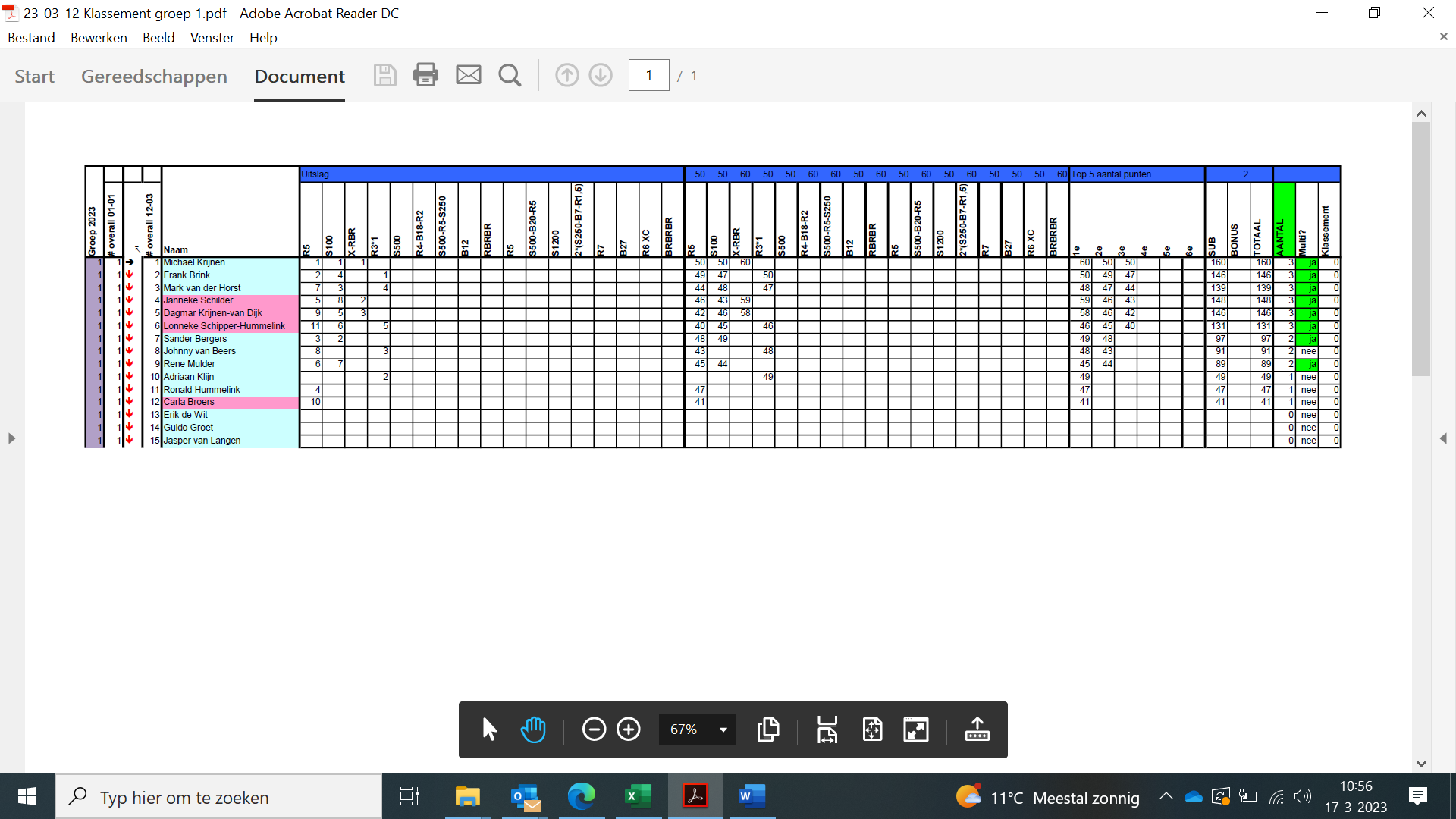 Groep 2: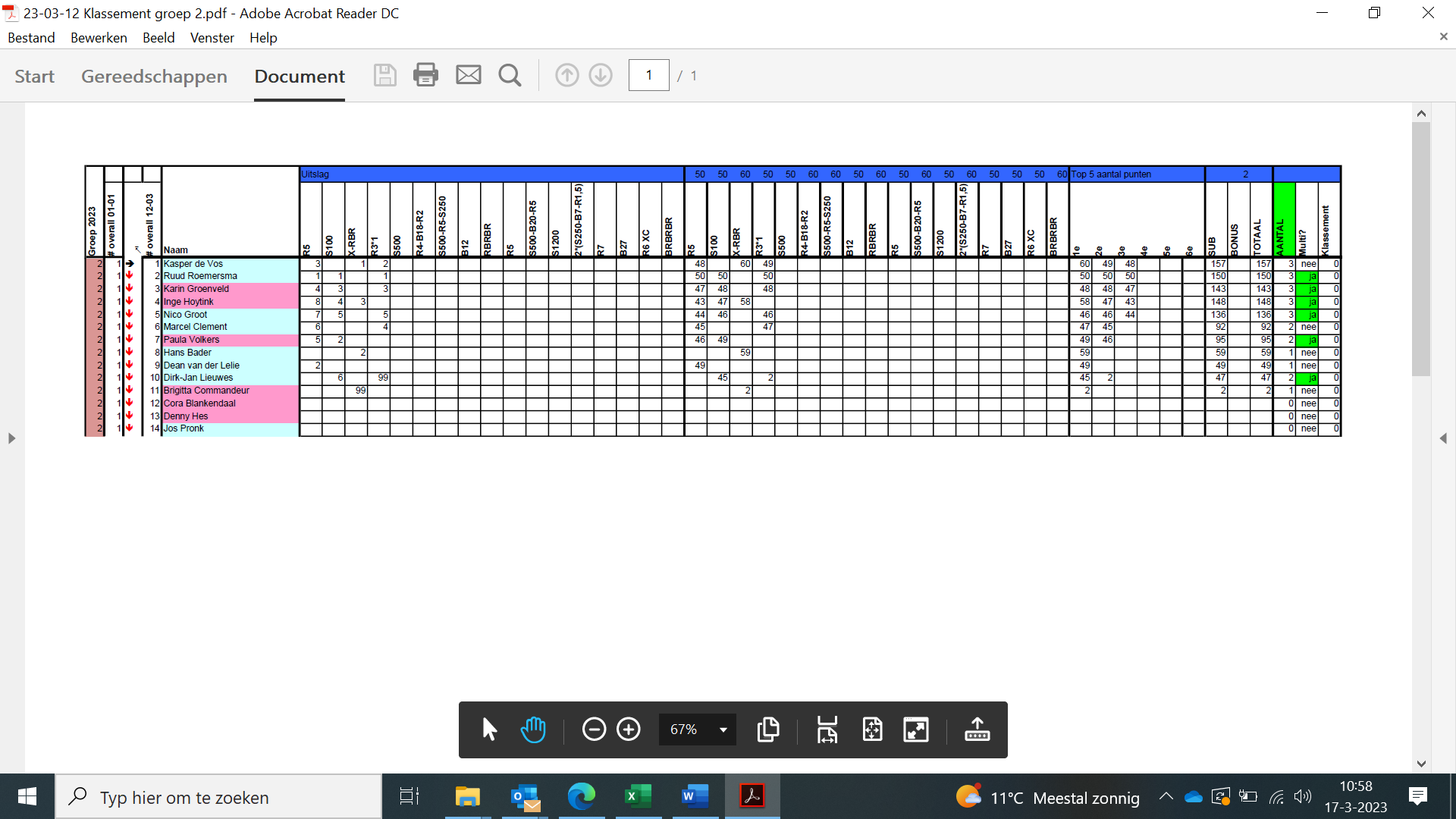 Groep 3: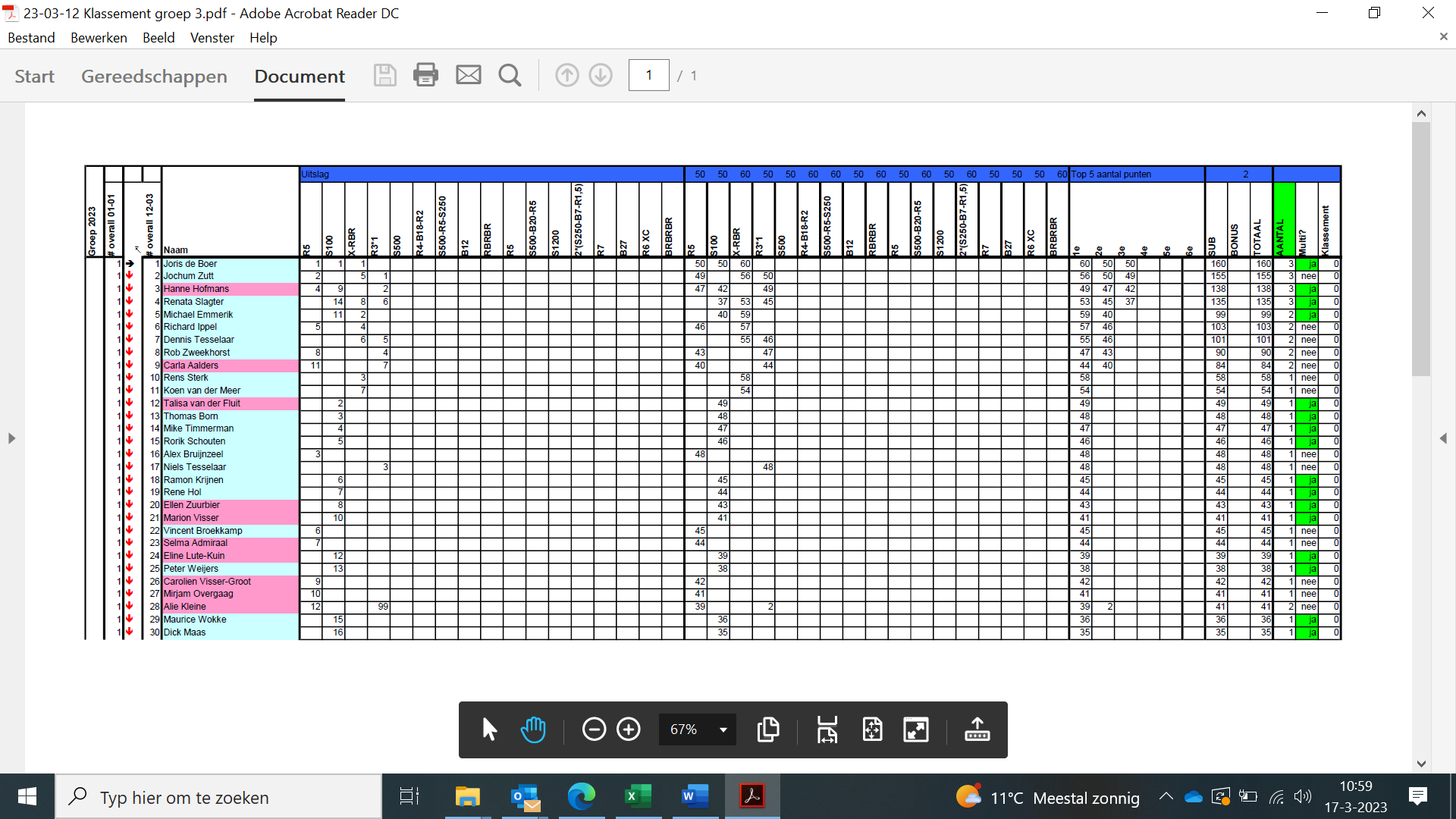 Overall klassement: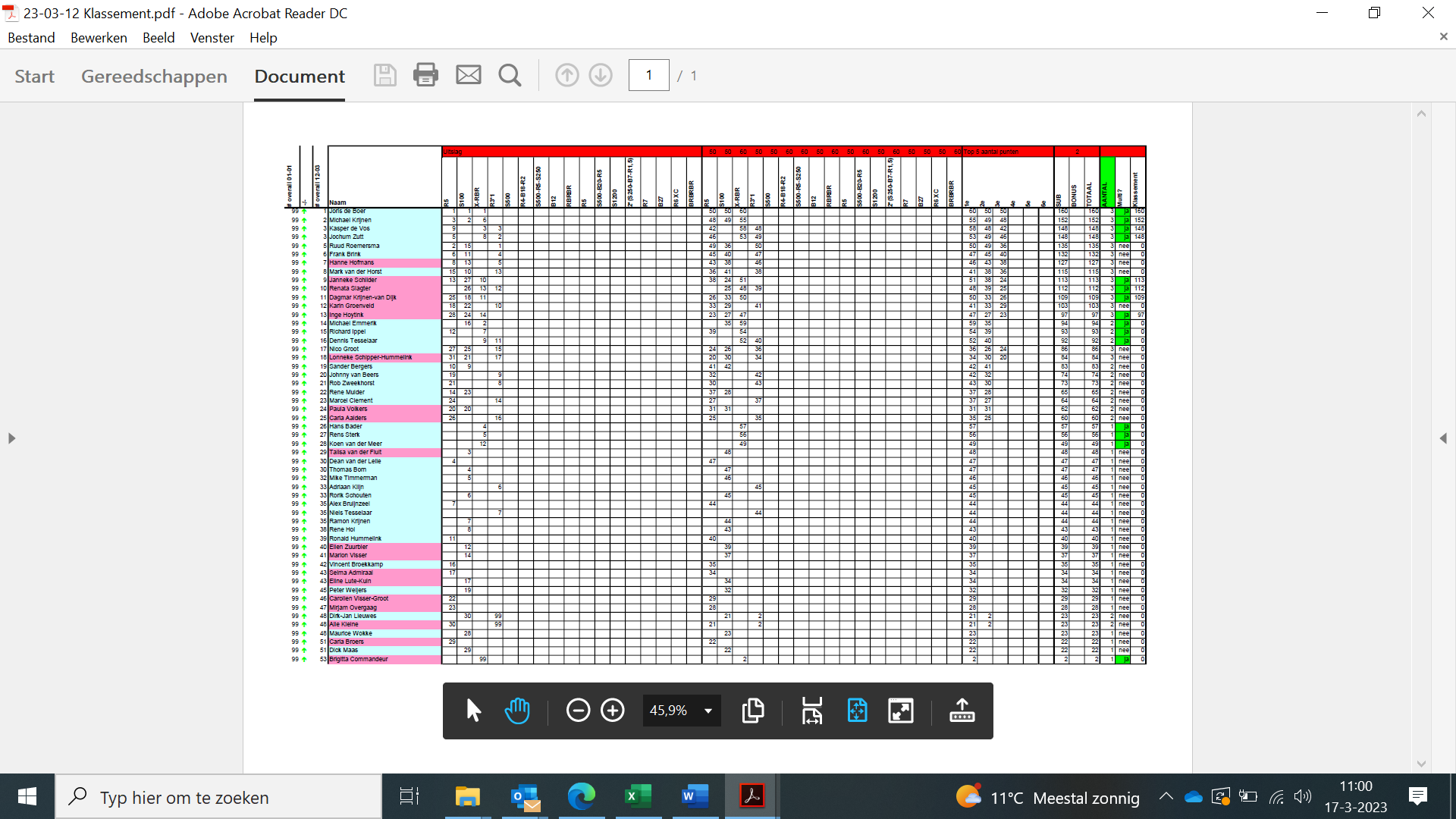 